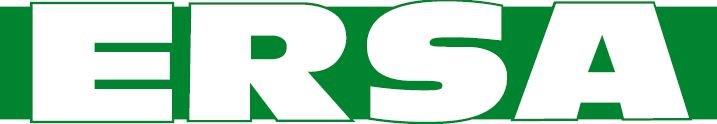 Elizabethtown Regional Sewer Authority
Board Meeting Agenda    
January 10, 2023, 6:30 PM_____________________________________________
Call to Order/Pledge of Allegiance
Public Comment
Approval of the December 13, 2022 Meeting Minutes
Reorganization of the BoardGeneral Business
A. Approve or reject CDM Smith’s rate schedule for 2023B. Review pay application no. 3 for Anrich Inc. plus change order informationC. Personnel Discussion           5.	Reports
EngineerTreasurer      6. 	Adjourn